Rationale or Comment:Cuts are never as clean as cuts made with a wet tile saw. Place cut edge against wall were it will be covered with baseboard.End of DocumentDisclaimerThis document is written as a general guideline. Natural Stone Institute and its Member companies have neither liability nor can they be responsible to any person or entity for any misunderstanding, misuses, or misapplication that would cause loss or damage of any kind, including loss of rights, material, or personal injury, or alleged to be caused directly or indirectly by the information contained in this document.  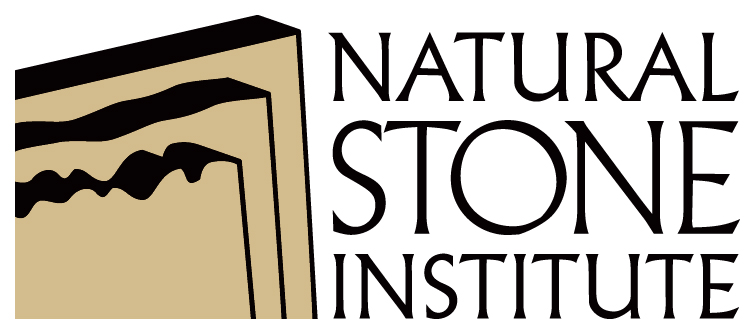 Your company nameWorkplace Safety AssessmentJob Hazard Analysis (JHA)   Your company nameWorkplace Safety AssessmentJob Hazard Analysis (JHA)   Your company nameWorkplace Safety AssessmentJob Hazard Analysis (JHA)   Your company nameWorkplace Safety AssessmentJob Hazard Analysis (JHA)   Your logo hereDocument Control #:Stone-JHA-021Stone-JHA-021Stone-JHA-021Revision Date:mm/dd/yyyyDocument Title:Job Hazard Analysis (JHA) 	Job Hazard Analysis (JHA) 	Job Hazard Analysis (JHA) 	Issue #:Department:(name)(name)(name)Frequency:(Annually, monthly, weekly)Personal Protective Equipment Required:Safety glasses, gloves, safety vestSafety glasses, gloves, safety vestSafety glasses, gloves, safety vestCompleted by:Name of Company Representative HereCutting Tile with Tile BreakCutting Tile with Tile BreakCutting Tile with Tile BreakCutting Tile with Tile BreakCutting Tile with Tile BreakCutting Tile with Tile BreakTask DescriptionTask DescriptionHazardControlControlControlCutting tile with tile break (snap or rail cutter)Cutting tile with tile break (snap or rail cutter)Cuts to hands, fingersEye InjuryEnsure cutting wheel is sharpCheck cut edge for sharp surface irregularities Ensure cutting wheel is sharpCheck cut edge for sharp surface irregularities Ensure cutting wheel is sharpCheck cut edge for sharp surface irregularities 